RELATÓRIO PARA SOLICITAÇÃO DE EXAME DE QUALIFICAÇÃORelatório apresentado ao Programa de Pós-Graduação – Mestrado Acadêmico em Cinema e Artes do Vídeo (PPG-CINEAV) da Universidade Estadual do Paraná (Unespar) – campus de Curitiba II/Faculdade de Artes do Paraná (FAP), para efeitos de comprovação das atividades desenvolvidas e como pré-requisito para solicitação de qualificação e posterior defesa da Dissertação de Mestrado. DADOS DE IDENTIFICAÇÃO:Mestrando/a: __________________________________________________________________________Orientador/a: __________________________________________________________________________Linha de pesquisa: (     ) LINHA 1 – Teorias e Discursos no Cinema e nas Artes do VídeoLinha de pesquisa: (     ) LINHA 2 – Processos de Criação no Cinema e nas Artes do VídeoTítulo da Dissertação: __________________________________________________________________________________________________________________________________________________________________________________________________________________________________________________________________________________________________________________________________DADOS DA BANCA DE QUALIFICAÇÃO/DEFESA:Data pretendida: ____/____/________.   Horário pretendido: ___________Membros da banca:1. presidente da banca/orientador/a: _______________________________________________________2. membro convidado/a do PPG-CINEAV: ____________________________________________________3. membro convidado/a externo/a: ________________________________________________________4. membro suplente do/a convidado/a do PPG-CINEAV: ________________________________________5. membro suplente do/a convidado/a externo/a: ____________________________________________D E C L A R A Ç Ã ODeclaro, para fins de solicitação e aprovação da banca de qualificação de minha dissertação de mestrado e com anuência de meu/minha orientador/a, que no presente relatório comprovo – mediante documentação anexa – que cumpri as seguintes atividades acadêmicas: 1) disciplinas obrigatórias de núcleo comum – cursadas e com obtenção de aprovação; 2) disciplina obrigatória (por linha de pesquisa) – cursada e com obtenção de aprovação; 3) disciplinas optativas – cursadas e com obtenção de aprovação; 4) atividades complementares variadas para obtenção de 08 créditos, conforme regimento do programa.Saliento que, de acordo com o Regimento do PPG-CINEAV, especificamente no Art. 29 - no que se refere ao processo de seleção dos candidatos, que prevê – no parágrafo 2º o seguinte: “o discente deverá comprovar a aprovação em exame de suficiência em língua estrangeira até o término do ano letivo de ingresso no Programa” – que o Teste de Suficiência em Língua Estrangeira foi realizado no tempo regulamentar e a certificação correspondente foi apresentada na Secretaria do Programa e, portanto, consta em meu Histórico Escolar (em anexo). Considerando-se que cumpri todos os pré-requisitos exigidos e minha dissertação encontra-se em estágio de desenvolvimento apto para a qualificação, este relatório tem por objetivo obter anuência de meu/minha orientador/a aprovação dos membros do Colegiado do PPG-CINEAV, para que se possa solicitar oficialmente, a qualificação da referida dissertação.Curitiba, ____/____/2020.___________________________________Assinatura do/a Mestrando/a___________________________________Assinatura do/a Orientador/aTABELA DE ATIVIDADES ACADÊMICAS CUMPRIDAS1. DISCIPLINAS OBRIGATÓRIAS CURSADAS (com obtenção de aprovação)2. DISCIPLINAS OPTATIVAS CURSADAS (com obtenção de aprovação)3. ATIVIDADES DIRECIONADAS/COMPLEMENTARES – PPG-CINEAVSOMATÓRIO DOS CRÉDITOS DAS ATIVIDADES COMPLEMENTARES REGULAMENTADAS PELO PPG-CINEAVObs.: atividades válidas somente a partir do ano de ingresso no Programa.***Segue anexo o histórico escolar do solicitante do exame de qualificação, bem como os documentos comprobatórios das atividades complementares mencionadas no Relatório. 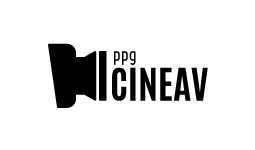 Universidade Estadual do ParanáCredenciada pelo Decreto Estadual n. 9538, de 05/12/2013.Campus de Curitiba II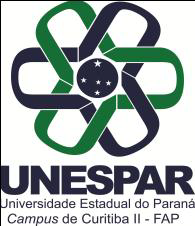 1.1- DISCIPLINAS OBRIGATÓRIAS  - LINHAS 1 E 2Carga horária total: 180 horas/12 créditos(      ) 1. Metodologia de Pesquisa em Artes – 60 horas/04 créditos [I semestre](      ) 2. Teorias do Cinema e das Artes do Vídeo – 60 horas/04 créditos [I semestre](      ) 3. Seminário de Pesquisa  – 60 horas/04 créditos [II semestre]1.2- DISCIPLINAS OBRIGATÓRIAS  - POR LINHA DE PESQUISACarga horária total: 60 horas/04 créditos para a disciplina cursada (linha 1 ou 2)(      ) 1. Teorias do Discurso e da Produção de Sentido no Cinema e nas Artes do Vídeo – 60 horas/04 créditos – *LINHA 1 [II semestre] (      ) 2. Processos Artísticos no Cinema e nas Artes do Vídeo – 60 horas/04 créditos – *LINHA 2 [II semestre] 2.1- DISCIPLINAS OPTATIVAS  - LINHAS 1 E 2Carga horária total:  60 horas/ 04 créditos = cursar DUAS (02) DISCIPLINAS NO MÍNIMO(      ) 1. História do Cinema e das Artes do Vídeo – 30 horas/02 créditos (      ) 2. Narrativas e Interatividade nas Artes do Vídeo – 30 horas/02 créditos (      ) 3. Convergências Multimidiáticas no Cinema e nas Artes do Vídeo  – 30 horas/02 créditos (      ) 4. Cinema, Identidade e Memória – 30 horas/02 créditos(      ) 5. Cinemas, Estéticas, Experiência – 30 horas/02 créditos (      ) 6. Autores – Pensamento Criativo no Cinema e nas Artes do Vídeo  – 30 horas/02 créditos (      ) 7. Cinema e Recepção – 30 horas/02 créditos (      ) 8. Políticas e Poéticas em Gênero e Sexualidade – 30 horas/02 créditos (      ) 9. Videoarte – 30 horas/02 créditos Créditos mínimos a serem obtidos: 08 créditos em pelo menos TRÊS (03) ATIVIDADES DIFERENTES(      ) TÓPICO ESPECIAL (carga horária: 15 horas / 01 crédito) *** atividade complementar obrigatória(      ) PUBLICAÇÃO (ver as diferentes pontuações no ANEXO I) *** atividade complementar obrigatória(      ) Participação em Grupo de Pesquisa do PPG-CINEAV (ao qual pertence o/a seu/sua orientador/a) – período mínimo: até o momento da QUALIFICAÇÃO *** atividade complementar obrigatóriaAtividadesFormas de participaçãoPontuaçãoPONTOS obtidosParticipação em Grupo de Pesquisa do Programa (GP ao qual pertence seu Professor Orientador)participação mensal0,5 ao semestreParticipação em Congressos, Simpósios, Seminários, Colóquios, Encontros ou Jornadas (internacionais)como ouvinte1,0 cada eventoParticipação em Congressos, Simpósios, Seminários, Colóquios, Encontros ou Jornadas (nacionais)como ouvinte0,5 cada eventoParticipação em Congressos, Simpósios, Seminários, Colóquios, Encontros ou Jornadas (regionais)como ouvinte0,5 cada eventoParticipação em Congressos, Simpósios, Seminários, Colóquios, Encontros ou Jornadas (internacionais)com apresentação de trabalho1,5 cada eventoParticipação em Congressos, Simpósios, Seminários, Colóquios, Encontros ou Jornadas (nacionais)com apresentação de trabalho1,5 cada eventoParticipação em Congressos, Simpósios, Seminários, Colóquios, Encontros ou Jornadas (regionais)com apresentação de trabalho1,0 cada eventoOrganização de eventos científicos e/ou artísticos vinculados à area e concentração do Programaorganização, coordenação, curadoria1,0 cada eventoParticipação em Palestra, Conferência ou Mesa-Redondacomo ouvinte0,5 cada eventoParticipação em Palestra, Conferência ou Mesa-Redondapalestrante, conferencista, convidado, mediador1,0 cada eventoParticipação de minicurso, oficina ou workshops vinculados à area de concentração do Programacomo ouvinte0,5 cada eventoOrganização de minicurso, oficina ou workshop vinculados à area de concentração do Programaorganização, coordenação, ministrante1,0 cada eventoParticipação em cursos de extensão universitária vinculados à area de concentração do Programacomo ouvinte0,5 cada eventoParticipação em cursos de extensão universitária vinculados à area de concentração do Programacomo organizador ou ministrante1,0 cada eventoPublicação de livro 2,0 pontos cadaPublicação capítulo de livro1,0 ponto cadaPublicação artigo em Revista Qualis CAPES/CNPq1,5 pontos cadaPublicação artigo em Anais de Eventos1,0 ponto cadaPublicação resumo0,5 ponto cadaParticipação em Defesas de Dissertações  (com relatório para o Orientador)como ouvinte0,2 cada bancaParticipação em Banca de Jurados (eventos vinculados à area de Concentração do Programa)Como membro do juri0,5 cada eventoTópico EspecialComo ouvinte0,5 cada Tópico Especial cursadoEstágio Docência Para alunos não bolsistas (voluntários)2,0 por semestre Produção Artística vinculada à area de concentração do Programa direção, criação, coordenação, execução, produção1,0 cada produçãoProdução de softwares, aplicativos e multimídia na área de Artes Visuais e Audiovisualidadesprodução1,0 cada produçãoEdição e Montagem de filmes (finalização)edição, montagem1,0 cada produçãoEdição de som, de Trilha Sonora, de Som direto de filmes e audiovisuaisedição, assistência1,0 cada produçãoCriação de roteiros para filmes e audiovisuaiscriação1,0 cada produçãoOperação de câmera em filmes e audiovisuaisoperador, assistência1,0 cada produçãoTOTAL DE PONTOS OBTIDOS EM ATIVIDADES COMPLEMENTARES: TOTAL DE PONTOS OBTIDOS EM ATIVIDADES COMPLEMENTARES: 